Информация о реализации программы «Формирование комфортной городской среды» за 2022 год.На территории Хомутовского муниципального образования в рамках реализации федерального проекта «Формирование комфортной городской среды» в 2022 году проводились следующие мероприятия:В августе 2022г. был реализован проект по благоустройству общественной территории в с. Хомутово по улицам Луговая и Еловая. Подрядная организация ООО «ДСК Атлантик» провела работы по устройству тротуаров вдоль улиц Луговая и Еловая, а также были проведены работы по устройству асфальтобетонного покрытия под остановочные пункты. Были приобретены и установлены четыре остановочных павильона. Подрядная организация ИП Харинский выполнила работы по устройству уличного освещения по улицам Луговая и Еловая.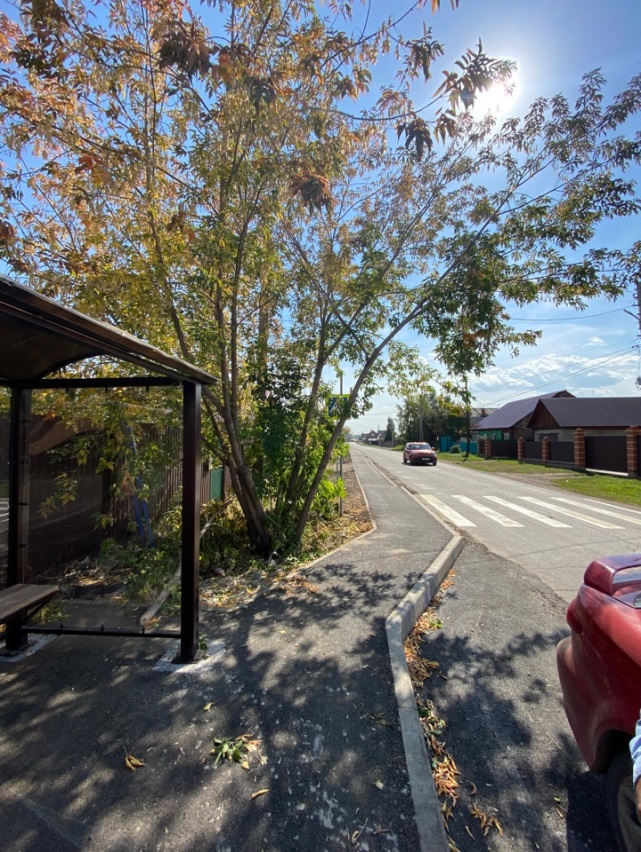 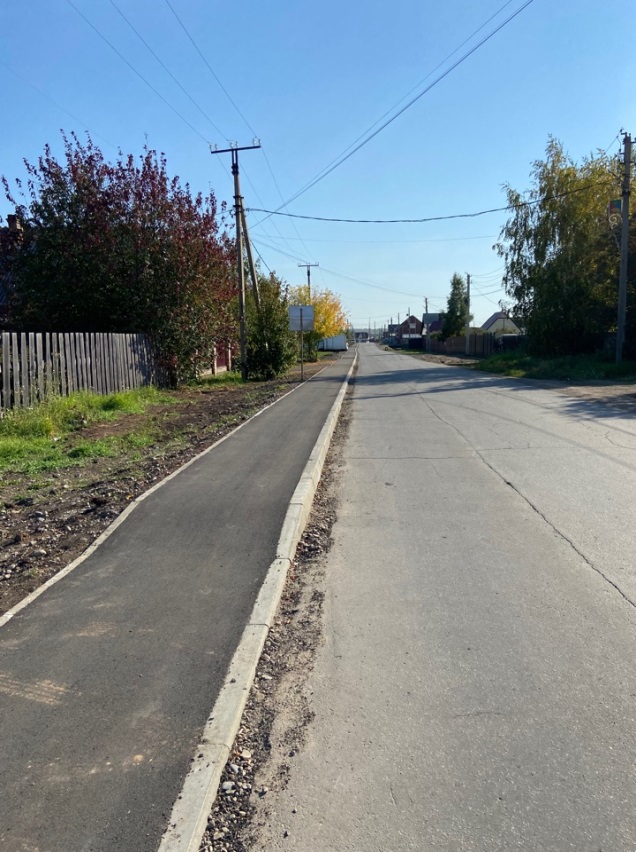 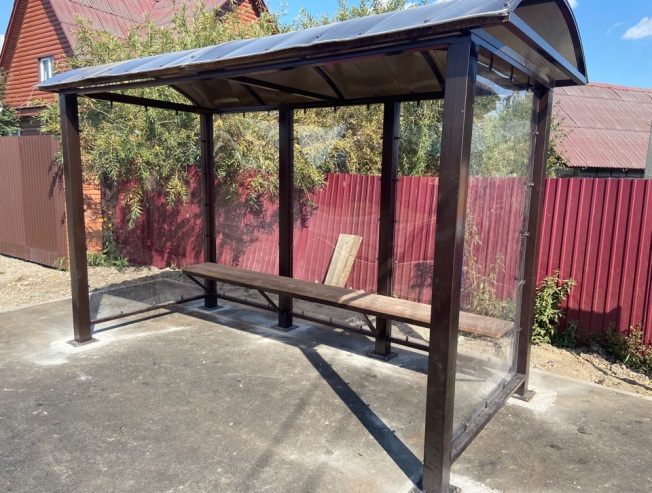 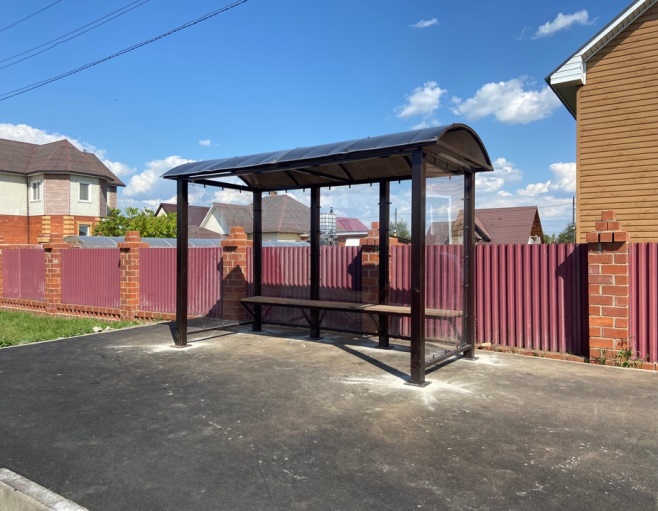 В августе 2022 года было завершено благоустройство общественной территории по адресу с. Хомутово, пр. Брусничный-ул.Украинская в рамках реализации муниципальной программы «Формирование современной городской среды». Подрядной организацией были выполнены работы по устройству уличного освещения.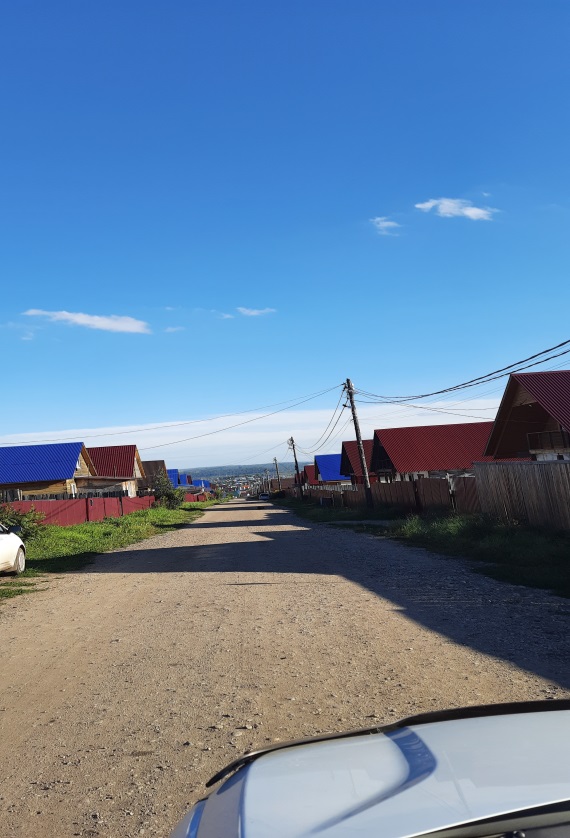 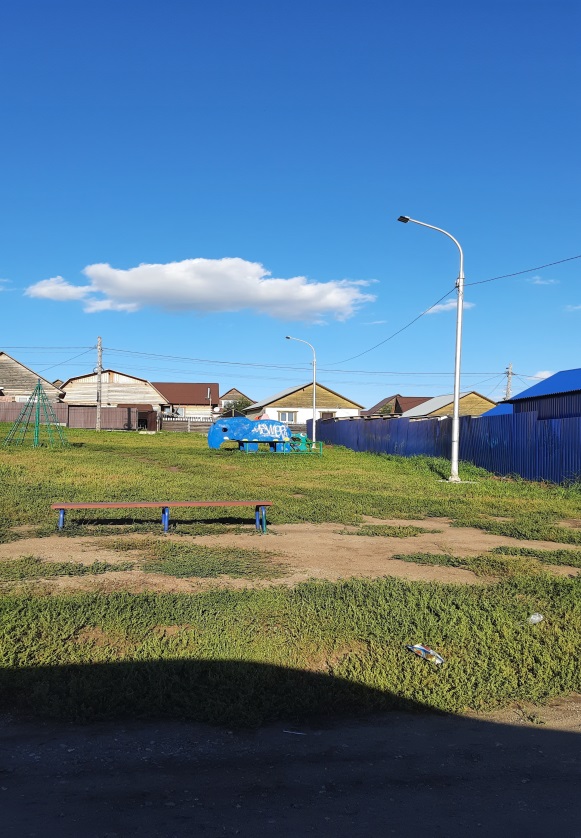 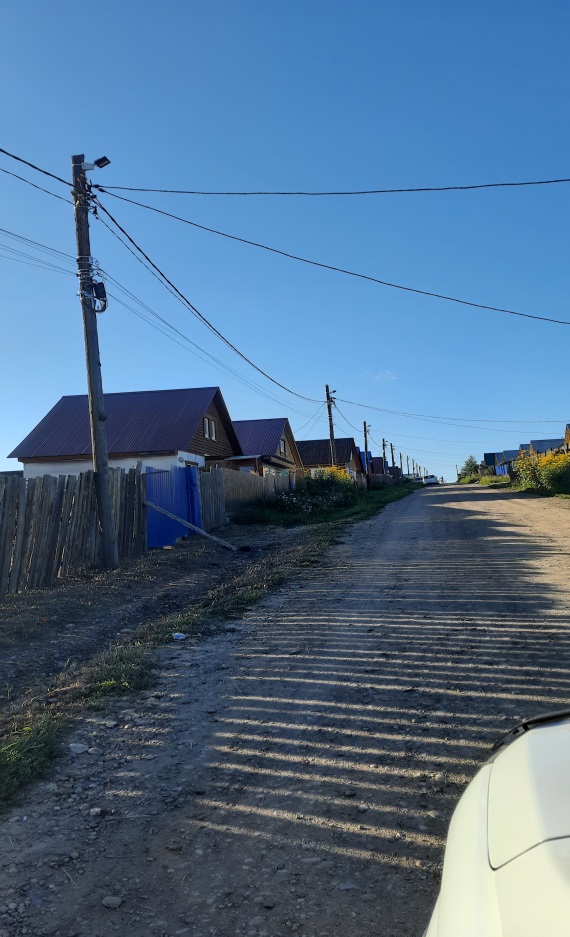 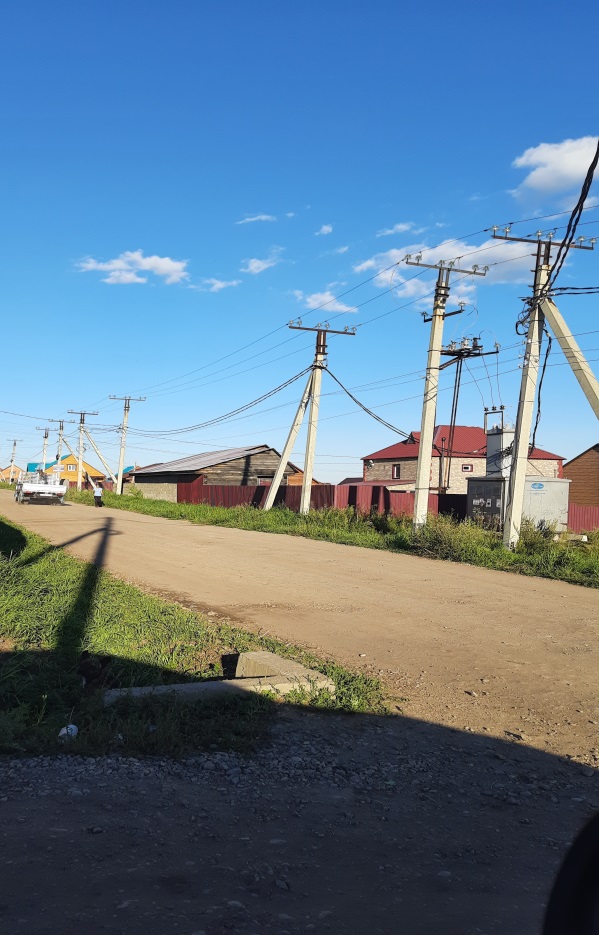 На общественной территории, расположенной по адресу: Иркутская область, Иркутский район, с. Хомутово, ул. Доготарева  подрядные организации ООО «Дорпромстрой»,  ИП Бобровский Р.А. и ИП Крапивин Н.А.  выполнили работы по устройству асфальтобетонного покрытия (тротуары, основание контейнерной площадки, основание покрытия под скейт площадку). ФКУ ИК-19 России по Иркутской области была произведена поставка и установка малых архитектурных форм:контейнерная площадка;металлические мусорные баки;скамьи;урны;элементы воркаута;остановка-пергола;ограждение;оборудование для скейт-площадки.Подрядная организация ИП Бобровский выполнила работы по озеленению территории.ИП Харинский С.Н. выполнил работы по устройству искусственного освещения.